UNIVERSIDADE DE SÃO PAULO 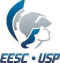 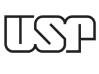 ESCOLA DE ENGENHARIA DE SÃO CARLOS SEP0501 - Pensamento Administrativo: História, Movimentos, EscolasSituações Problema 4Aluno(a)Ana Laura Moya / 11858540DocenteEdmundo Escrivão FilhoSão Carlos2º semestre/2023Situação Problema 4Aula 21/09Diagnóstico	Os principais problemas identificados são: diminuição na taxa de produtividade, aumento da rotatividade e problemas comportamentais. Esses problemas tiveram início ou se intensificaram após a racionalização e adoção de um novo sistema de incentivos, desse modo pode-se notar que um tom competitivo, isolamento dos funcionários e resumo de benefícios em dinheiro foram maléficos aos funcionários e desempenho do setor.SoluçãoReestruturação do plano de incentivo salarial, pautado em uma rotina saudável, desempenho satisfatório e postura culturalmente alinhada;Política de metrificação de resultados e feedbacks, com metas e objetivos claros e embasados e apoio das lideranças para alcançá-los;Capacitações técnicas para aumento da eficiência no trabalho e treinamentos comportamentais de acordo com os valores da empresa e com ênfase em assuntos problemáticos (agressividade, alcoolismo, absenteísmo);Testes de outros modelos de trabalho (em pequenos grupos, isolamento individual, todos reunidos) para ponderar produtividade e bem-estar de forma que ambos maximizem a produtividade e comprometimento dos operários.